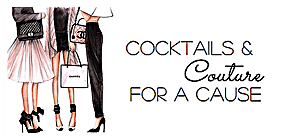 Be A member of a Committee as special as you are!  Cocktails & Couture for a Cause is the hottest new charity event.  We are writing to request your participation as an Honorary Committee member, your $500 Contribution will grant you the following: For Events with a VIP Pre-Event Early Shopping Format:       One (1) VIP Pre-Event Pass to Shop the Designer Re-sale Vault early, A             complimentary Couture Vault scratch off discount card for use the day of Main Event, One (1) Main Event General Admission ticket, and name recognition in the event program and Event Media Presentation.  In addition, you will have the option to sit at a premier view table reserved for honorary committee members.For events without a VIP Pre-Event Early Shopping Format:  One (1) Main Event General Admission Ticket, one Designer-Re-sale Vault     scratch off discount card.  and name recognition in the event program and Event Media Presentation.  In addition, you will have the option to sit at a premier view table reserved for honorary committee members. Yes!  Count me in I am excited to be an Honorary Committee Member for Cocktails & Couture for A Cause.[] Honorary Committee Member $500[] I would like to donate $_______  in addition to show my support![] I would like to help acquire auction items for the event.[] I would like to help on acquiring sponsorships too!Please enter as you would like information to appear for recognition.Name: _____________________________________________Please check the box if you desire Company Name or website to appear in recognition as well.  []  Company Name:  _______________________________________Contact Name:  ___________________________________________Address/ City/ State/ Zip:  __________________________________Phone:  __________________  Email:  ________________________[]  Website:  ______________________________________________[]  Check enclosed for $____________ payable to *** EDIT YOUR INFORMATION  HERE.  []  Please charge my credit card in the amount of $______________Name as it appears on the card:  _____________________________Visa/ Master Card/ Amex CC # _______________________________Exp. Date:  _____________                   CVV Code:  ______________Signature:  _______________________________________________Please complete this form by __________________ with your payment via mail to:EDIT YOUR ORGANIZATION NAME / ADDRESS/ CONTACT EMAIL AND PHONE NUMBER HERE.